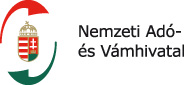 SAJTÓKÖZLEMÉNY2021. július 1.Már elérhető a NAV új, eVÁM webalkalmazása 2021. július 1-jén az Európai Unióban megszűnik az unión kívülről érkező, 22 euró értéket meg nem haladó áruk áfamentessége. Értéktől függetlenül áfát kell fizetni e termékekre, és vám-árunyilatkozatot kell benyújtani a Nemzeti Adó- és Vámhivatalhoz (NAV). A NAV ezért új, webes felületen teszi lehetővé a vám-árunyilatkozatok online benyújtását.Az új uniós szabályok szerint 2021. július 1-jétől az Európai Unión kívülről érkező, 22 euró értéket meg nem haladó árukra vám-árunyilatkozatot kell benyújtani, és utánuk áfát is kell fizetni. 150 eurós összeghatárig az áruk behozatala továbbra is vámmentes marad, az alkoholtartalmú termékek, a parfümök és a kölnivizek, továbbá a dohány és a dohánytermékek kivételével.A megrendelt küldemények legnagyobb része előreláthatólag nagy e-kereskedelmi platformokról fog érkezni, akik bejelentkeztek az IOSS-rendszerbe (Import One Stop Shop). Ezzel jelentősen egyszerűsítik a vámadminisztrációt, hiszen az IOSS-rendszerben működő kereskedők az áfát már a vásárlás pillanatában beszedik a vásárlótól, és automatikusan fizetik meg azt az adóhatóságnak.Ha valaki olyan webshopból vásárol, ami nem tagja az IOSS-rendszernek, akkor a postai szállítmányozóknak egy különleges szabályozás (SA – Special Arrangement) keretében lehetőségük van arra, hogy automatikusan elvégezzék a vámkezelést, és utána szállítsák ki a csomagot. A postai szolgáltató a vámkezelésért külön díjat is felszámíthat.Ha a vásárló úgy dönt, hogy maga szeretné a vámkezelést intézni, erre is lehetősége lesz.A magánszemély címzettek 2021. július 1-jétől a NAV új, eVÁM webes felületén keresztül is benyújthatnak vám-árunyilatkozatot. A vámkezelés ebben az esetben díjtalan. A vámkezelt termék áfája (legtöbb esetben 27 százalék) az eVÁM portálon bankkártyával vagy átutalással is megfizethető.Az eVÁM webfelület olyan küldeménynél használható, amely behozatala nem tiltott, vagy engedélyköteles, értéke pedig nem lépheti túl a 150 eurót. A címzettnek érvényes ügyfélkapu-regisztrációval kell rendelkeznie, és a csomag megérkezése előtt értesítenie kell a szállítócéget is – például a Magyar Postát vagy a gyorspostai szolgáltatót – arról, hogy a webes felületen saját maga szeretné a vámkezelést intézni. Az eVÁM portál lehetőséget biztosít arra is, hogy az ügyfél a vám-árunyilatkozatait tervezetként elmentse, és a beküldést egy későbbi időpontban végezze el.2021. július 1-jétől tehát a magánszemély ügyfelek az eVÁM felületen is kitölthetik a vám-árunyilatkozatot, és – miután ezt az igényüket a postai szolgáltatónak, annak weboldalán jelezték – vámkezelési díj nélkül intézhetik az Európai Unión kívülről érkező, 150 eurót meg nem haladó értékű áruk vámkezelését. További információk: https://www.nav.gov.hu/nav/internetes_vasarlashttps://evam.nav.gov.hu Nemzeti Adó- és Vámhivatal